ROTHERHITHE PRIMARY SCHOOL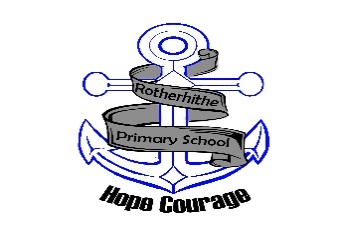 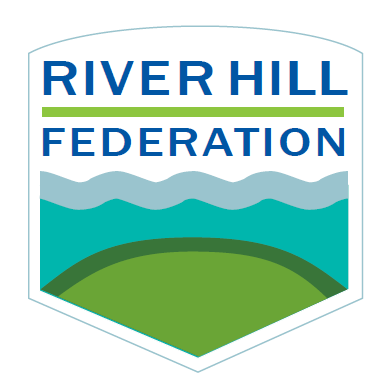 School Closure Weekly Timetable  Year 4 (Summer 1, week 4)SubjectMondayTuesdayWednesdayThursdayFridayEnglishOur world: ResearchComplete research on your first two countries.Our world: ResearchComplete research on your second two countries.Our world: Write fact filesWrite up your research as a fact file in full sentences using a range of sentence types and conjunctions for your first two countries.Our world: Write fact filesWrite up your research as a fact file in full sentences using a range of sentence types and conjunctions for your second two countries.Our world: ComparingCompare the countries you have researched using your fact files. What are the similarities? What are the differences? Find three of each.MathsPlace value with ‘Tenths’Watch ‘Maths with parents’ video ‘Place Value with Tenths’. Complete a minimum of one the activities below, and the written work set on the website for ‘Monday’.Place value with ‘Hundredths’Watch ‘Maths with parents’ video ‘Place Value with hundredths’. Complete the activities below over today and tomorrow and the written work on the website set for ‘Tuesday’.Place value with ‘Hundredths’Watch ‘Maths with parents’ video ‘Place Value with hundredths’ again. Continue complete the activities below and then written work set on the website for ‘Wednesday’.Rounding decimals to the nearest whole number.Watch ‘Maths with parents’ video ‘Rounding decimals to the nearest whole’. Complete the activities below over today and tomorrow and then written work set on the website for ‘Thursday’.Rounding decimals to the nearest whole number.Watch ‘Maths with parents’ video ‘Rounding decimals to the nearest whole’. Continue to complete the activities below and then written work set on the website for ‘Friday’.Indoor ExercisePE with Joe Wicks (You can find his videos on YouTube).PE with Joe Wicks (You can find his videos on YouTube).PE with Joe Wicks (You can find his videos on YouTube).PE with Joe Wicks (You can find his videos on YouTube).PE with Joe Wicks (You can find his videos on YouTube).ReadingWatch and complete the activities in this video from Oak Academy:  https://www.thenational.academy/year-4/english/poetry-reading-comprehension-word-meaning-year-4-wk1-1#slide-3Read the poem ‘The Magic Box’ carefully. Answer the questions under ‘Tuesday’.Plan your own magic box using the planning sheet under ‘Wednesday’.Write your own magic box poem using your plan from yesterday to help you and the prompts under ‘Thursday’.Perform your poem to a family member and ask for feedback and advice.Science/project work/ foundation subjectsShadows: Prediction and equipmentRead the task carefully. Write down your prediction for the experiment, collect equipment needed and write your equipment list.Shadows: Set up experimentRead the experiment carefully. Set up your experiment ready for tomorrow. Ask as adult to check that you’ve set up your experiment correctly. Shadows: ObserveObserve the changes over time. Think carefully about how you will record your observations.Shadows: ConclusionWrite up your findings and conclusion. Challenge: How would you improve your experiment next time to make it more reliable? Friday: ChallengeComplete the challenge on the science work sheet.Mindfulness/Wellbeinghttps://www.cosmickids.com/https://www.cosmickids.com/https://www.cosmickids.com/https://www.cosmickids.com/https://www.cosmickids.com/